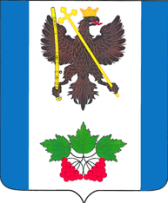 АДМИНИСТРАЦИЯ ЧЕРНИГОВСКОГО СЕЛЬСКОГО ПОСЕЛЕНИЯБЕЛОРЕЧЕНСКОГО РАЙОНАПОСТАНОВЛЕНИЕот 25.01.2024 г.                                                                                                      № 13поселок МолодежныйОб утверждении «Программы Профилактики рисков причинения вреда (ущерба)охраняемым законом ценностям при осуществлениимуниципального контроля в сфере благоустройства территории Черниговского сельского поселения Белореченского района на 2024 год»В соответствии со статьей 44 Федерального закона от 31 июля 2020 года № 248-ФЗ «О государственном контроле (надзоре) и муниципальном контроле в Российской Федерации», Федеральным законом от6 октября 2003 года №131-ФЗ «Об общих принципах организации местного самоуправления в Российской Федерации», постановлением Правительства Российской Федерации от 25 июня 2021 года № 990 «Об утверждении Правил разработки и утверждения контрольными (надзорными) органами программы профилактики рисков причинения вреда (ущерба) охраняемым законом ценностям», руководствуясь статьей 32 Устава Черниговского сельского поселения Белореченского района, п о с т а н о в л я ю:1. Утвердить «Программу профилактики рисков причинения вреда (ущерба)охраняемым законом ценностям при осуществлении муниципального контроля в сфере благоустройства территории Черниговского сельского поселения Белореченского района на 2024 год».2. Общему отделу администрации Черниговского сельского поселения Белореченского района (Узлиян Г.А.) обнародовать настоящее постановление в установленном порядке.3. Контроль за исполнением настоящего постановления возложить на заместителя главы администрации Черниговского сельского поселения Белореченского района А.М. Панеш.4. Настоящее постановление вступает в силу со дня его официального обнародования.ГлаваЧерниговского сельского поселения Белореченского района                                                                        О.С. КероджанПриложениек проекту  постановления администрацииЧерниговского сельского поселенияБелореченского районаот 25.01.2024 г. № 13ПРОГРАММАпрофилактики рисков причинения вреда (ущерба)охраняемым законом ценностям при осуществлениимуниципального контроля в сфере благоустройства территории Черниговского сельского поселения Белореченского района на 2024 годНастоящая программа профилактики рисков причинения вреда (ущерба) охраняемым законом ценностям при осуществлении муниципального контроля в сфере благоустройства территории Черниговского сельского поселения Белореченского района (далее - Программа) реализуется общим отделом администрации Черниговского сельского поселения Белореченского района (далее – Отдел) и устанавливает порядок проведения профилактических мероприятий, направленных на предупреждение причинения вреда (ущерба) охраняемым законом ценностям, соблюдение которых оценивается в рамках осуществления муниципального  контроля в сфере благоустройства территории Черниговского сельского поселения Белореченского района (далее – муниципальный контроль).I.Анализ текущего состояния осуществления муниципального контроля, описание текущего развития профилактической деятельности администрации Черниговского сельского поселения Белореченского района, характеристика проблем, на решение которых направлена ПрограммаОбъектами при осуществлении муниципального контроля являются здания, строения, сооружения, территории, включая земельные участки, объекты социальной, инженерной и транспортной инфраструктур и другие объекты, которыми контролируемые лица владеют и (или) пользуются и к которым предъявляются обязательные требования законодательства, а также их деятельность, действия (бездействие) в рамках которых должны соблюдаться обязательные требования законодательства.Контролируемыми лицами при осуществлении муниципального контроля являются юридические лица, индивидуальные предприниматели и граждане, использующие объекты муниципального контроля на территории Черниговского сельского поселения Белореченского района.Главной задачей отдела при осуществлении муниципального контроля является переориентация контрольной деятельности на усиление профилактической работы в отношении объектов контроля, обеспечивая приоритет проведения профилактики. В 2023 году в рамках муниципального контроля в сфере благоустройства территории Черниговского сельского поселения Белореченского района плановые и внеплановые контрольные мероприятия не проводились.На регулярной основе давались консультации в ходе личных приемов, рейдовых осмотров территорий, а также посредством телефонной связи и письменных ответов на обращения. Ключевыми рисками причинения ущерба охраняемым законом ценностям является различное толкование контролируемыми лицами требований законодательства, что может привести к нарушению ими отдельных положений действующего законодательства.Снижение рисков причинения вреда охраняемым законом ценностям обеспечивается за счёт информирования контролируемых лиц о требованиях законодательства в соответствии с разделом III настоящей Программы.II.Цели и задачи реализации Программы1. Целями реализации Программы являются:- предупреждение нарушения, контролируемыми лицами обязательных требований, включая устранение причин, факторов и условий, способствующих возможному нарушению обязательных требований;- предотвращение угрозы причинения, либо причинения вреда охраняемым законом ценностям вследствие нарушений обязательных требований;- устранение существующих и потенциальных условий, причин и факторов, способных привести к нарушению обязательных требований и угрозе причинения, либо причинения вреда;- формирование моделей социально ответственного, добросовестного, правового поведения контролируемых лиц;- повышение прозрачности системы контрольно-надзорной деятельности.2. Задачами реализации Программы являются:- выявление причин, факторов и условий, способствующих причинению вреда (ущерба) охраняемым законом ценностям и нарушению обязательных требований, определение способов устранения или снижения рисков их возникновения;- устранение причин, факторов и условий, способствующих возможному причинению вреда (ущерба) охраняемым законом ценностям и нарушению обязательных требований;- установление и оценка зависимости видов, форм и интенсивности профилактических мероприятий от особенностей конкретных подконтрольных субъектов (объектов) и присвоенного им уровня риска, проведение профилактических мероприятий с учетом данных факторов;- определение перечня видов и сбор статистических данных, необходимых для организации профилактической работы;- повышение квалификации кадрового состава контрольного органа;- снижение уровня административной нагрузки на организации и граждан, осуществляющих предпринимательскую деятельность;- создание системы консультирования подконтрольных субъектов, в том числе с использованием современных информационно-телекоммуникационных технологий.III. Перечень профилактических мероприятий, сроки(периодичность) их проведения1. В соответствии с Положением по осуществлению муниципального контроля на автомобильном транспорте и в дорожном хозяйстве в границах населенных пунктов на территории Черниговского сельского поселения Белореченского района, проводятся следующие профилактические мероприятия: а) информирование;б) консультирование;в) объявление предостережения.2. Перечень профилактических мероприятий и сроки (периодичность) их проведения.IV. Показатели результативности и эффективности ПрограммыЗаместитель главыЧерниговского сельского поселенияБелореченского района                                                                         А.М. Панеш№№ п/пПрофилактическое мероприятиеФорма мероприятияСрок (периодичность) проведенияОтветственное лицоИнформированиеРазмещение и поддержание в актуальном состоянии на сайте руководств, по соблюдению обязательных требований в сфере законодательства при направлении их в адрес местной администрации уполномоченным федеральным органом исполнительной властиПостоянно в течение годаЗаместитель главы,специалист отделаНаправление уведомлений об устранении выявленных нарушений с описанием характера выявленных нарушений и требований, установленных законодательством в части сроков и методов устранения нарушенийПостоянно в течение годаЗаместитель главы,специалист отделаКонсультированиеУстные и письменные разъяснения по телефону, посредством видео-конференцсвязи, на личном приеме либо в ходе проведения профилактических и контрольных (надзорных) мероприятийПостоянно по обращениям контролируемых лиц и их представителейЗаместитель главы,специалист отделаОбъявление предостереженияОбъявление предостережений контролируемым лицам для целей принятия мер по обеспечению соблюдения обязательных требованийВ течение года при наличии оснований, предусмотренных законодательствомЗаместитель главы,специалист отдела№ п/пНаименование показателяВеличина1Полнота информации, размещенной на официальном сайте контрольного органа в сети «Интернет» в соответствии с частью 3 статьи 46 Федерального закона от 31 июля 2021 г. № 248-ФЗ «О государственном контроле (надзоре) и муниципальном контроле в Российской Федерации»100 %2Доля лиц, удовлетворённых консультированием в общем количестве лиц, обратившихся за консультированием контрольного органа100 %3Количество проведенных профилактических мероприятийне менее 1 мероприятий, проведенных контрольным органом